[ALL INDIA TENNIS ASSOCIATION]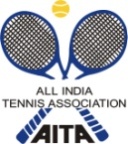 NAME OF THE TOURNAMENTROAD TO WIMBLEDON GIRLS U14NAME OF THE STATE ASSOCIATIONBENGAL TENNIS ASSOCIATIONHONY. SECRETARY OF ASSOCIATIONMR. MIHIR MITRAADDRESS OF ASSOCIATIONSECTOR 3 YUBA BHARATI KRIRANGAN (BESIDE GATE NO. 2), SALT LAKE-KOLKATA-700098TOURNAMENT WEEK12TH MARCH 2017VENUEVENUECALCUTTA SOUTH CLUB2/1 WOODBURN PARKKOLKATA- 700020CALCUTTA SOUTH CLUB2/1 WOODBURN PARKKOLKATA- 700020ENTRY ELIGIBILITYENTRY ELIGIBILITY1. AITA WILL INVITE TOP 16 GIRLS AS PER THE AITA UNDER 14 RANKINGS AS ON 29 JANUARY, 20182. IF HOWEVER ANY PLAYER IN THE TOP 16 IS UNAVAILABLE, PLAYERS RANKED 17 ONWARDS WILL BE SELECTED.3. ONLY PLAYERS WITH VALID INDIAN PASSPORTS WILL BE ELIGIBLE TO PLAY.4. ENTRIES TO THE TOURNAMENT WILL BE CONFIRMED BY AITA. 1. AITA WILL INVITE TOP 16 GIRLS AS PER THE AITA UNDER 14 RANKINGS AS ON 29 JANUARY, 20182. IF HOWEVER ANY PLAYER IN THE TOP 16 IS UNAVAILABLE, PLAYERS RANKED 17 ONWARDS WILL BE SELECTED.3. ONLY PLAYERS WITH VALID INDIAN PASSPORTS WILL BE ELIGIBLE TO PLAY.4. ENTRIES TO THE TOURNAMENT WILL BE CONFIRMED BY AITA. TORNAMENT REFEREESurajit BandyopadhyayMob: 9339429158Email: surajit222@rediffmail.com CONTACT PERSON (AITA)P.F. MONTESEXECUTIVE DIRECTOR,     TOURNAMENTS-AITAEmail: entries@aitatennis.comPhone: 011- 2617 6283/85P.F. MONTESEXECUTIVE DIRECTOR,     TOURNAMENTS-AITAEmail: entries@aitatennis.comPhone: 011- 2617 6283/85CONTACT PERSON (BTA)GARY O’BRIEN+91 8584999152GARY O’BRIEN+91 8584999152TOURNAMENT DIRECTORGARY O’BRIENGARY O’BRIENCATEGORY1. ROAD TO WIMBLEDON. 2. NO AITA POINTS WILL BE AWARDED. THE WINNER AND RUNNER UP WILL QUALIFY TO REPRESENT INDIA FOR THE UK FINALS TO BE HELD AT THE ALL ENGLAND CLUB, WIMBLEDON.1. ROAD TO WIMBLEDON. 2. NO AITA POINTS WILL BE AWARDED. THE WINNER AND RUNNER UP WILL QUALIFY TO REPRESENT INDIA FOR THE UK FINALS TO BE HELD AT THE ALL ENGLAND CLUB, WIMBLEDON.REPORTING TIMEREPORTING TIME1. ALL PLAYERS ARE TO REPORT AT THE OFFICIAL HOTEL BY 11:00AM ON SUNDAY 11TH MARCH 2018.2. ALL PLAYERS TO REPORT AT THE VENUE BY 2PM ON SUNDAY 11TH MARCH 20181. ALL PLAYERS ARE TO REPORT AT THE OFFICIAL HOTEL BY 11:00AM ON SUNDAY 11TH MARCH 2018.2. ALL PLAYERS TO REPORT AT THE VENUE BY 2PM ON SUNDAY 11TH MARCH 2018PRACTICE & CAMPPRACTICE & CAMP1. INTENSIVE PRACTICE SESSION WILL BE HELD ON SUNDAY 2PM ONWARDS AND MONDAY MORNING AND AFTERNOON.2. THE SESSION WILL BE CONDUCTED BY FORMER UK NO.1 AND EXPERT INTERNATIONAL COACH, LUCIE AHL ALONG WITH DAN BLOXHAM –HEAD COACH (ALL ENGLAND LAWN TENNIS CLUB)1. INTENSIVE PRACTICE SESSION WILL BE HELD ON SUNDAY 2PM ONWARDS AND MONDAY MORNING AND AFTERNOON.2. THE SESSION WILL BE CONDUCTED BY FORMER UK NO.1 AND EXPERT INTERNATIONAL COACH, LUCIE AHL ALONG WITH DAN BLOXHAM –HEAD COACH (ALL ENGLAND LAWN TENNIS CLUB)SURFACE GRASS	BALLSSLAZENGERMATCH FORMAT1. MATCHES WILL START FROM TUESDAY 13TH MARCH 2018.2. THERE WILL BE 4 GROUPS OF 4 PLAYERS EACH, ROUND ROBIN FORMAT.3. TOP 2 FROM EACH GROUP WILL QUALIFY FOR THE QUARTER FINAL KNOCK OUT STAGE.4. FINALS WILL BE HELD ON SATURDAY 17TH MARCH 2018ACCOMODATIONALL PLAYERS WILL BE PROVIDED WITH ACCOMODATION AND 3 MEALS FROM SUNDAY 11TH MARCH 2018 TILL SATURDAY 17TH MARCH 2018. HOTEL BOOKING FOR PLAYERS WILL BE DONE BY AITA/BTA.NAME OF HOTEL- ALLENBY INN1/2 , ALLENBY ROAD, SRREEPALLY, BHOWANIPORE, KOLKATA 700020PH- 09830402249